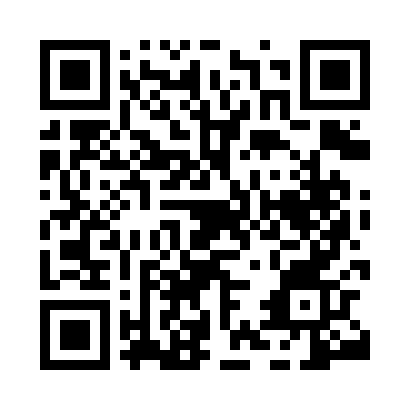 Prayer times for Kapileswarpur, IndiaWed 1 May 2024 - Fri 31 May 2024High Latitude Method: One Seventh RulePrayer Calculation Method: University of Islamic SciencesAsar Calculation Method: HanafiPrayer times provided by https://www.salahtimes.comDateDayFajrSunriseDhuhrAsrMaghribIsha1Wed4:015:1911:454:176:127:302Thu4:005:1811:454:166:127:313Fri3:595:1811:454:166:137:314Sat3:595:1711:454:166:137:325Sun3:585:1611:454:166:137:326Mon3:575:1611:454:166:147:337Tue3:565:1511:454:166:147:338Wed3:565:1511:454:166:157:349Thu3:555:1411:454:176:157:3410Fri3:545:1411:454:176:157:3511Sat3:545:1311:454:176:167:3612Sun3:535:1311:454:176:167:3613Mon3:535:1311:444:176:177:3714Tue3:525:1211:444:176:177:3715Wed3:515:1211:454:176:177:3816Thu3:515:1111:454:176:187:3817Fri3:505:1111:454:176:187:3918Sat3:505:1111:454:176:197:4019Sun3:495:1011:454:176:197:4020Mon3:495:1011:454:176:197:4121Tue3:485:1011:454:176:207:4122Wed3:485:1011:454:186:207:4223Thu3:485:0911:454:186:217:4224Fri3:475:0911:454:196:217:4325Sat3:475:0911:454:196:217:4426Sun3:475:0911:454:206:227:4427Mon3:465:0911:454:206:227:4528Tue3:465:0811:454:206:237:4529Wed3:465:0811:464:216:237:4630Thu3:455:0811:464:216:237:4631Fri3:455:0811:464:226:247:47